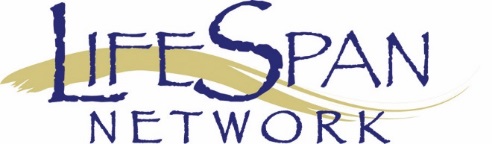 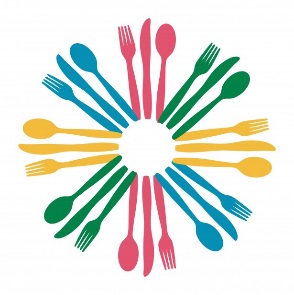 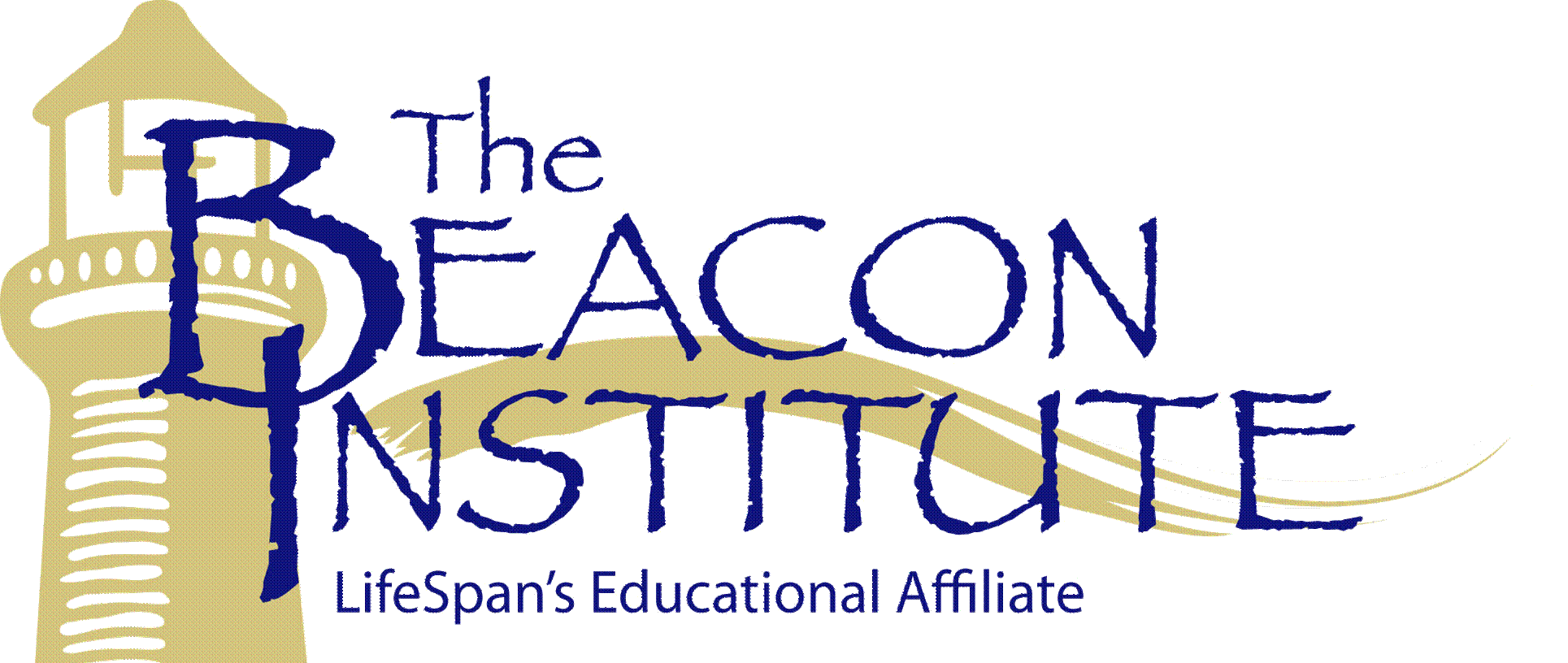 GENERAL ADMISSIONPLEASE PRINT. Please fill out one form per personEmail to:  lflaim@lifespan-network.org or fax to 410-381-0240A Taste of Senior Living, October 24, 2019, 5:00 – 7:30 pmTEN OAKS BALLROOM, 5000 Signal Bell Lane, Clarksville, MD 21029Registrant’s Name___________________________________________________Title_____________________________________________________________Email  (Work)______________________________________________________Organization Name __________________________________________________Address___________________________________________________________City _________________________________ State _______ Zip _____________ Work Phone ______________________________________ _________________Registration Fee:    $35.00 in advance, $40 at the door			 Non-member:  $65 in advance, $70 at the doorPayment informationPaid by check (Payable to The Beacon Institute) number________Paid by Credit Card (circle one):           Visa	                Mastercard	             American ExpressName on Card:									_____________Card Number:									______________Exp Date:					Code:				_________	Credit Card Billing Address:									City/State’Zip______________________________________________________________________________Card Holder’s email address:					________________		Signature:________________________________________________________________________________MAIL OR FAX REGISTRATION AND PAYMENT TO: THE BEACON INSTITUTE, 7090 Samuel Morse Dr., Suite 400, COLUMBIA, MD  21046.  FAX: 410-381-6061Questions: Lesley Flaim lflaim@lifespan-network.org 410.381.1176 ext 261